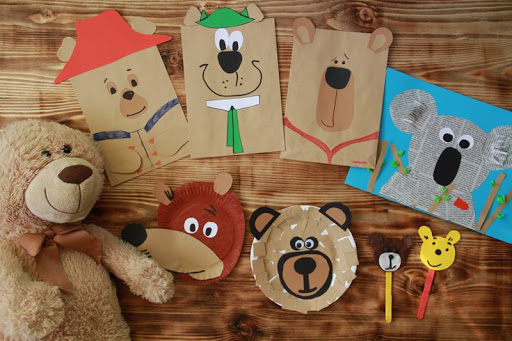 Propozycje prac plastyczno – technicznych 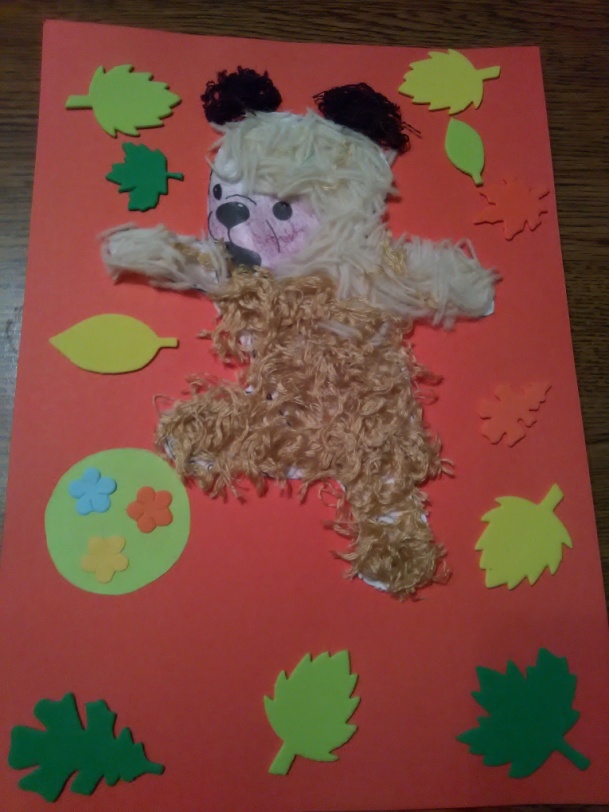 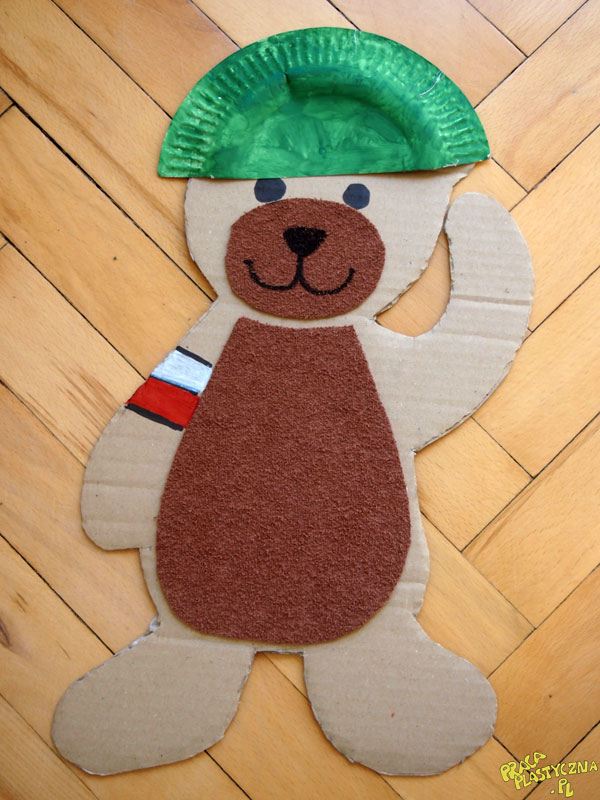 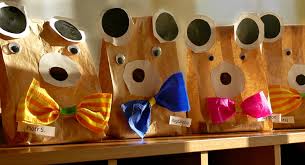 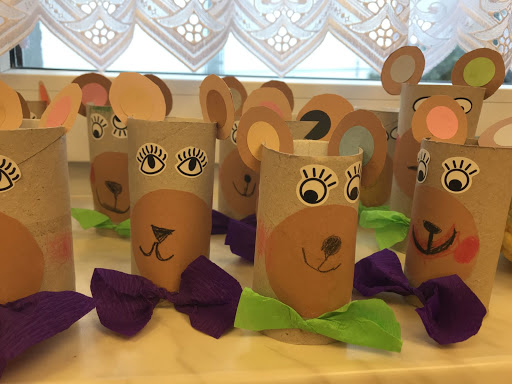 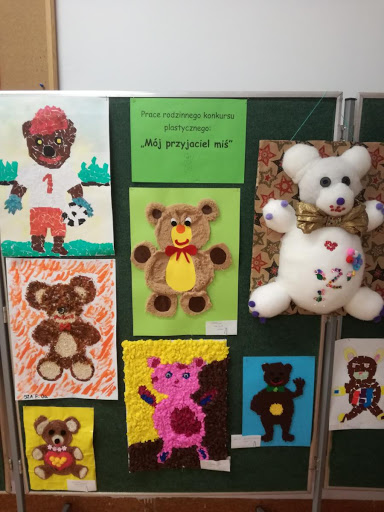 